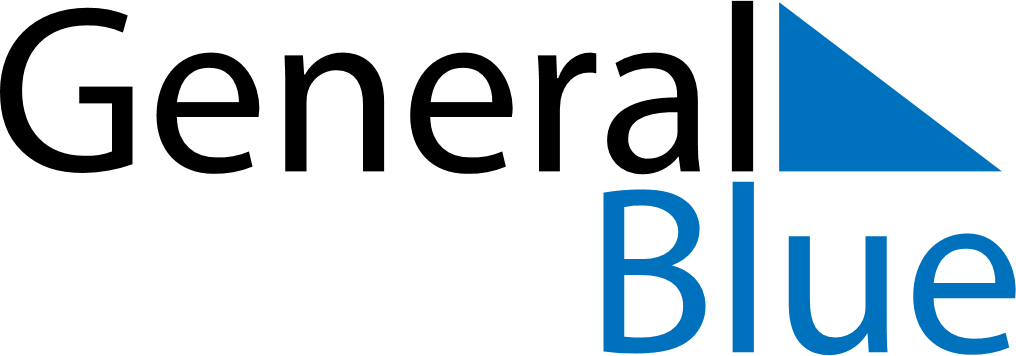 May 2021May 2021May 2021May 2021May 2021May 2021Saint HelenaSaint HelenaSaint HelenaSaint HelenaSaint HelenaSaint HelenaSundayMondayTuesdayWednesdayThursdayFridaySaturday12345678910111213141516171819202122Saint Helena Day23242526272829Whit Monday3031NOTES